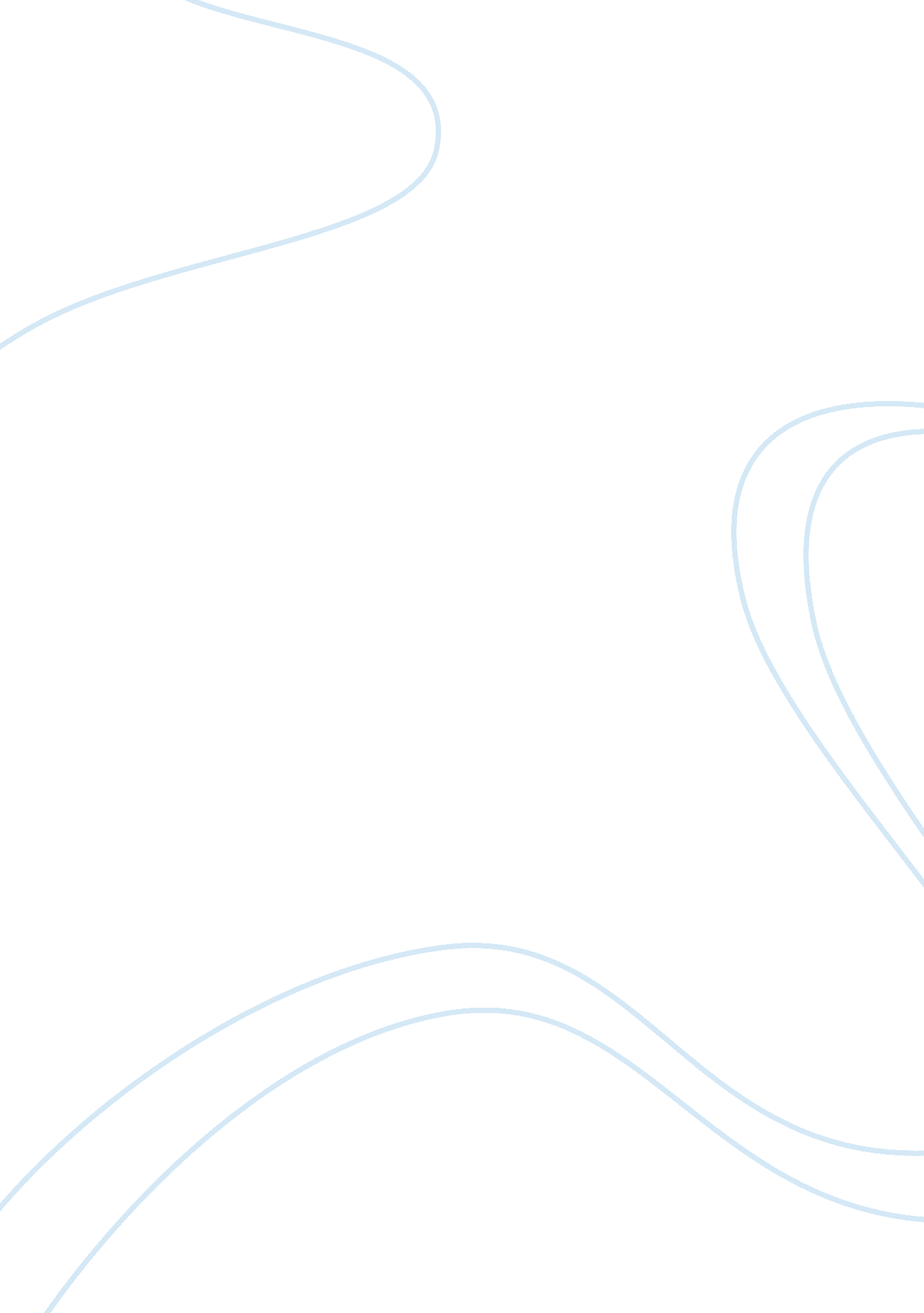 Solar chargerBusiness, Industries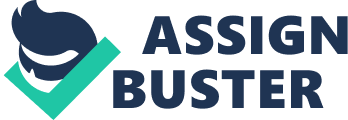 As an experienced company specializing in designing, engineering, manufacturing and selling various kinds of products, such as accessories of computer and mobile phone, fashionable electronic product, electric gifts, novelty lights & lighting, promotional gifts & crafts and other various kinds of promotional items. Slinya owns not only the advanced production equipments and strong development strength, but also a group of technicians and veteran workers with rich skill and good rainings which are the backbone of the fast and convenient delivery and best service for customers. Customer's satisfication has always been main goal, Slinya has an professional quality team and many precision testing equipments to ensure that all products have the best quality control. They also have gotten the official certificates of IS09001 : 2000 ; IS014001 : 2004 from third party organization, and all products are internationally recognized with RoHS compliance. Slinya Group always hold on totechnologycreation and marketing development, continuously promote our competition, and do the best to satisfy market's equirements with company's flexibility, so as to provide best service and best products to their customers. The products have been distributed and exported to many countries all around the world, such as the United States, Europe, South Asia, Middle East and other areas. They have won the high reputation and long term cooperation from customer both at home and overseas. Products and Services 10000mAh Power Bank Portable Solar Charger Rechargeable Solar Battery Product Features: product price RM105 per 1; 200 Pieces RM60 This product is a multi-function solar emergency charger. Meet an emergency: When you go to outside or power cuts, you also can use your mobile phone with solar energy. Convenience: Whenever and wherever you are, you can charge your mobile phone in time, and you could talk with others when charging. Environmentprotect, save resource: You can use solar energy to charge your mobile phone wherever and whenever. Exquisite workmanship, high-capacity Solar efficient charging Multi - voltage mode, extensive support for laptop and mobile digital devices Multiple intelligent security protection: over current, overvoltage, overload and short circuit rotection LED remaining power smart tips Capacity Input: DC 1 . OA (max) output: DC 5. OV 2. 1A (max) Solar panel: 1. W The battery indicator: 4-LED indicate (charging, full of bright blue light) Connectors for mobile phone: for iPhone 5, for iPhone, Micro USB adaptor, for Mini USB, For Nokia N70 Size: 132 x 14t-nrn weight: 226g Color: Black, Silvery, Hot Pink, Blue Package Included: 1 x 10000mAh Solar Battery Charger lx Charger Cable Charger Adapters lx Retail Package Shenzhen LETSOLAR Technology Co. , Ltd Shenzhen LETSOLAR Technology Co. , Ltd was established in 2005, the headquarter nd R; D department is located in Nanshan, Shenzhen city. We integrate research, development ; manufacture and specialize in solar charger as well as portable charger field. With strong R; D capacity, LETSOLAR not only continuously improve main products solar charger ; portable charger, but also develop solar lighting system, solar pack, solar torch, solar DIY kit, etc. They emphasize on products R; D and build a 7 people R; D team of electronic, structure, shape. All the products have China appearance patent. LETSOLAR also pay attention to products environmental property. All the products re under CE ; RoHS certificate and correspond with EIJ REACH regulations. Also some products are USA FCC approved. In 2012, LETSOLAR has moved to a new manufacturing base, the building area is more than 2, 500 square meters. New factory including mold-tooling design, product development, plastic injection and manufacture process. In this way it will improve our R; D, manufacture and quality control capacity, and they can give you quick response and better service. Products ; Services Tiger senes Of LETSOLAR Big power solar Charger 6000mAh Product Detail Product Price RM 170 per 1 Brand name: Letsolar Type: Solar output: 5V/2. A ; 5V/1A Solar Panel: high efficiency solar panel Power display: LCD Place of Origin: Guangdong. China Input: 5V/1A Weight' 195g Use; Charger for all phones Battery: Li-Polymer Capacity: 6000mAh output port: 2 USB & Micro USB Size: 92mm x 152mm x 20mm Packaging & Delivery Packaging Detail: neutral package Delivery detail: 15 - 20 days after reiceve the paymenbt Specification 6000mAh Li-polymer battery, can charge iPhone 300% High efficiency solar panel Three output Inbuilt cable Self-charging time: 12 hours by laptop, 7 hours by 5WIA travel charger Ningbo Yinzhou Guanya Optoelectronics Co. , Ltd. Ningbo Yinzhou Guanya Optoelectronics Co. , Ltd company was established on 2008, its professional in exporting solar products and portable chargers, aiming at global market. their goal is to supply green products to our customers with good quality and prices. The products include solar charger, foldable solar charger set, solar LED flashlight, solar keychain, outdoor solar light, portable charger, phone charger, power bank and so on. They are widely used in daily life, camping, travel, exploration, searching and for emergency use. They strictly execute IS09001 : 2000 production standard to meet customer requirements. Most of the products are certified by CE, RoHS and EN-71. Our engineers could customize personalized design and packing to ensure their customers acquire the competitive products. They could also offer customers with OEM service to fit the distribution. Since 2012, we have issued a very important plan for opening oversea markets. We can supply DIA 30-120 DAYS services for our good customer to open their local market. We believe that in this way we can grow up together in the future. 